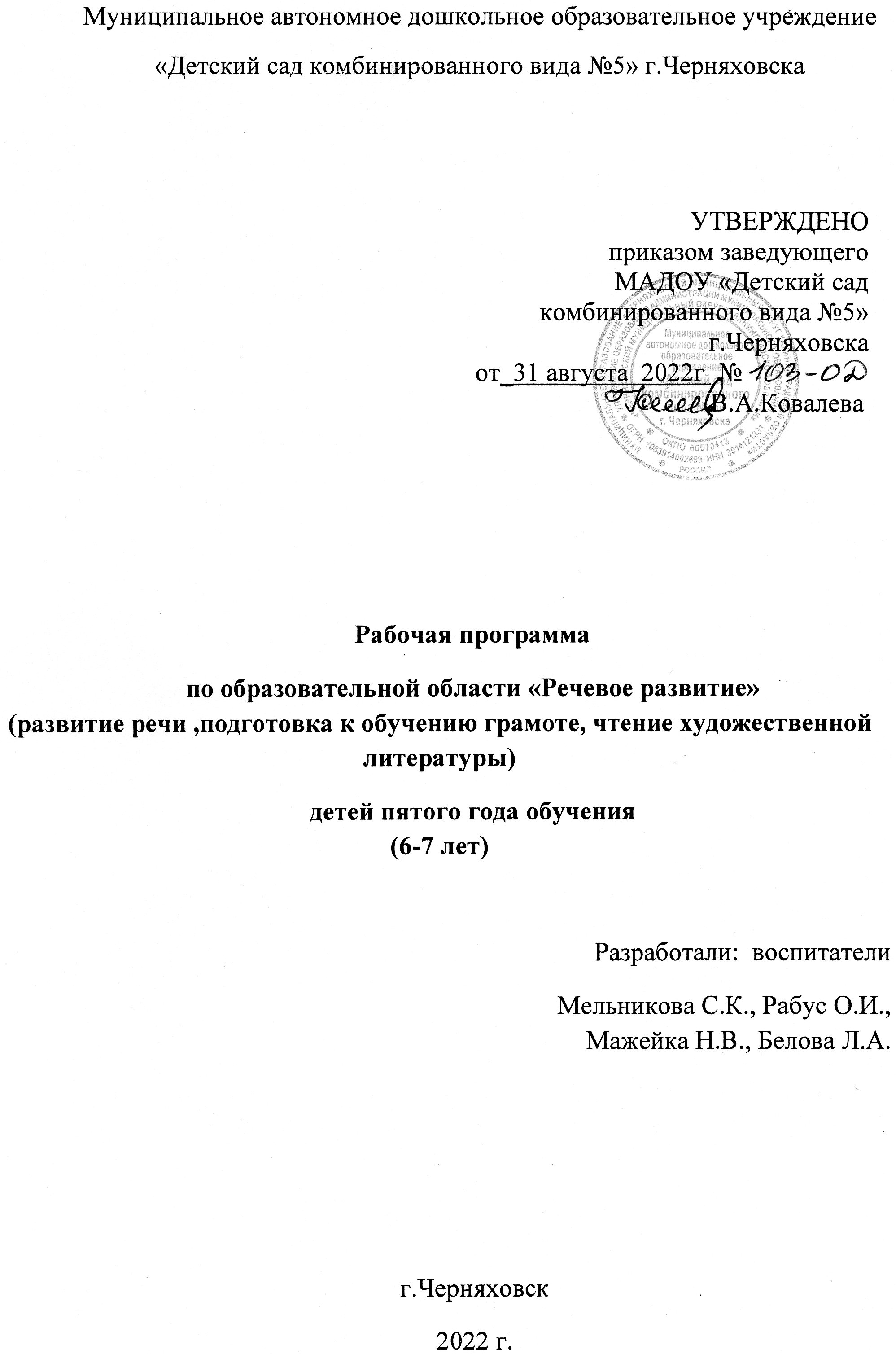 1.Пояснительная записка. Настоящая рабочая программа разработана на основе ООП МАДОУ    «Детский сад комбинированного вида №5» г. Черняховска, с учетом примерной основной образовательной программы дошкольного образования «Детство» / Под ред. Т. И. Бабаевой, А.Г.Гогоберидзе, О.В.Солнцевой, парциальной программы «Программа развитие речи детей дошкольного возраста»  Ушаковой О.С.,  в соответствии с Федеральным государственным образовательным стандартом дошкольного образования.Данная Программа разработана на основе следующих нормативных документов:- Федеральный закон «Об образовании в РФ» от 29 декабря 2012 г. № 273-ФЗ;- Приказ Министерства образования и науки РФ от 17 октября 2013 г.№ 1155 «Об утверждении федерального государственного образовательного стандарта дошкольного образования»;-«Санитарно-эпидемиологические требования к организации воспитания и обучения,отдыха и оздоровления  детей и молодежи»2.4.3648-20;                    Письмо Министерства образования и науки РФ департамента государственной политики в сфере образования от 28 октября 2015г. №08-1786 «О рабочих программах»;- Устав МАДОУ «Детский сад комбинированного вида №5» г.Черняховска.В данной рабочей программе раскрывается содержание развития речи дошкольников 6 – 7 лет.  Представлены требования к уровню освоения программы, рассчитан объём образовательной нагрузки и виды образовательной работы, обозначены условия успешной реализации программы.   Время проведения НОД – 30 минут.Цель программы: развитие навыков коммуникации, общения со взрослыми и сверстниками, а так же развитию всех компонентов успешной речи в различных видах детской деятельности в соответствии с ФГОС.Задачи реализации образовательной деятельности: 1. Поддерживать проявление субъектной позиции ребенка в речевом общении со взрослыми и сверстниками.2. Развивать умение осознанного выбора этикетной формы в зависимости от ситуации общения, возраста собеседника, цели взаимодействия.3. Поддерживать использование в речи средств языковой выразительности: антонимов, синонимов, многозначных слов, метафор, образных сравнений, олицетворений.4. Развивать речевое творчество, учитывая индивидуальные способности и возможности детей.5. Воспитывать интерес к языку и осознанное отношение детей к языковым явлениям.6. Развивать умения письменной речи: читать отдельные слова и словосочетания, писать печатные буквы.7. Развивать умения анализировать содержание и форму произведения, развивать литературную речь.8. Обогащать представления об особенностях литературы: о родах (фольклор и авторская литература), видах (проза и поэзия) и многообразии жанров.Характеристика особенностей развития детей старшего дошкольного возраста (6 – 7 лет).В возрасте 6—7 лет происходит расширение и углубление представлений детей о форме, цвете, величине предметов. Ребенок уже целенаправленно, последовательно обследует внешние особенности предметов. При этом он ориентируется не на единичные признаки, а на весь комплекс (цвет, форма, величина и др.). К концу дошкольного возраста существенно увеличивается устойчивость непроизвольного внимания, что приводит к меньшей отвлекаемости детей. Сосредоточенность и длительность деятельности ребенка зависит от ее привлекательности для него. Внимание мальчиков менее устойчиво. В 6—7 лет у детей увеличивается объем памяти, что позволяет им непроизвольно запоминать достаточно большой объем информации. Девочек отличает больший объем и устойчивость памяти.Речевые умения детей позволяют полноценно общаться с разным контингентом людей (взрослыми и сверстниками, знакомыми и незнакомыми). Дети не только правильно произносят, но и хорошо различают фонемы (звуки) и слова. Овладениеморфологической системой языка позволяет им успешно образовывать достаточно сложные грамматические формы существительных, прилагательных, глаголов. В своей речи старший дошкольник все чаще использует сложные предложения (с сочинительными и подчинительными связями). В 6—7 лет увеличивается словарный запас. В процессе диалога ребенок старается исчерпывающе ответить на вопросы, сам задает вопросы, понятные собеседнику, согласует свои реплики с репликами других. Активно развивается и другая форма речи — монологическая. Дети могут последовательно и связно пересказывать или рассказывать. Важнейшим итогом развития речи на протяжении всего дошкольного детства является то, что к концу этого периода речь становится подлинным средством как общения, так и познавательной деятельности, а также планирования и регуляции поведения.Раздел: «Художественная литература»1. Воспитывать ценностное отношение к художественной литературе как виду искусства и литературной речи; способствовать углублению и дифференциации читательских интересов.2. Обогащать читательский опыт детей за счет произведений более сложных по содержанию и форме.3. Совершенствовать умения художественного восприятия текста в единстве его содержания и формы, смыслового и эмоционального подтекста; развивать умения элементарно анализировать содержание и форму произведения (особенности композиционного строения, средства языковой выразительности и их значение), развивать литературную речь.4. Обогащать представления об особенностях литературы: о родах (фольклор и авторская литература), видах (проза и поэзия), о многообразии жанров и их некоторых специфических признаках.5. Обеспечивать возможность проявления детьми самостоятельности и творчества в разных видах художественно-творческой деятельности на основе литературных произведений.2. Планируемые результаты освоения Программы.Планируемые результаты освоения Программы конкретизируют требования Стандарта к целевым ориентирам в обязательной части и части, формируемой участниками образовательных отношений, с учетом возрастных возможностей и индивидуальных различий (индивидуальных траекторий развития) детей.Целевые ориентиры не подлежат непосредственной оценке, в том числе в виде педагогической диагностики (мониторинга), и не являются основанием для их формального сравнения с реальными достижениями детей. Они не являются основой объективной оценки соответствия установленным требованиям образовательной деятельности и подготовки детей. Освоение Программы не сопровождается проведением промежуточных аттестаций и итоговой аттестации воспитанников.Достижения ребенка (Что нас радует)  Ребенок ведет деловой диалог со взрослыми и сверстниками, легко знакомится, имеет друзей, может организовать детей на совместную деятельность.Задает вопросы, интересуется мнением других, расспрашивает об их деятельности и событиях жизни.Участвует в разгадывании кроссвордов, ребусов, предлагает словесные игры, читает слова, может написать свое имя печатными буквами, проявляет интерес к речевому творчеству.В коллективных обсуждениях выдвигает гипотезы, использует речевые формы убеждения, владеет культурными формами выражения несогласия с мнением собеседника; умеет принять позицию собеседника.Успешен в творческой речевой деятельности: сочиняет загадки, сказки, рассказы, планирует сюжеты творческих игр.Речь чистая, грамматически правильная, выразительная, владеет звуковым анализом слов.Проявляет устойчивый интерес к литературе, имеет предпочтения в жанрах литературы, темах произведений; понимает идею произведения, авторское отношение к героям.Раздел: «Художественная литература»Ребенок проявляет эстетический вкус, стремление к постоянному общению с книгой, желание самому научиться читать.Обнаруживает избирательное отношение к произведениям определенной тематики или жанра, к разным видам творческой деятельности на основе произведения.Называет любимые литературные тексты, объясняет, чем они ему нравятся.Знает фамилии 4—5 писателей, отдельные факты их биографии, называет их произведения, с помощью взрослого рассуждает об особенностях их творчества.Воспринимает произведение в единстве его содержания и формы, высказывает свое отношение к героям и идее.Творчески активен и самостоятелен в речевой, изобразительной и театрально - игровой деятельности на основе художественных текстов.Вызывает озабоченность и требует совместных усилий педагогов и родителей, если: Ребенок не стремится к сотрудничеству со сверстниками при выполнении заданий, поручений.Неохотно участвует в словесных играх, коллективных обсуждениях, затрудняется в выполнении творческих заданий: придумать загадку, поучаствовать в сочинении сказки, не использует формы речи-рассуждения.Не проявляет интереса к письменной речи.В обсуждениях и спорах принимает позицию других, не пытаясь настоять на собственном мнении, не проявляет творчества в процессе общения и речи.Используемые формулы речевого этикета однообразны, правила этикета соблюдает только по напоминанию взрослого.Допускает грамматические ошибки в разговорной речи, в выполнении звукового анализа слов.При восприятии литературного произведения понимает его содержание, но затрудняется интерпретировать подтекст, не может понять авторской позиции, не чувствителен к языку.                                                                                  Раздел: «Художественная литература»Интерес к литературе выражен не ярко, литературный опыт ограничен.Ребенок с трудом называет знакомые книги, не может объяснить, чем они ему нравятся.При восприятии литературного произведения не понимает его содержание, не может понять авторской позиции, нечувствителен к языку.Невыразительно читает короткие стихи, рассказывает сказки и рассказы, не может придумать сказку по аналогии, отказывается от придумывания загадок, участияв литературных играх.Пассивен при обсуждении книг, не проявляет инициативы в изобразительной и проектной деятельности на основе литературного текста, в театрализованных играх либо является зрителем, либо невыразительно передает образ второстепенного героя.3.Календарно- тематическое планирование.( Развитие речи.)Календарно-тематическое планирование    (подготовка к обучению грамоте)Календарно- тематическое планирование.( Чтение художественной  литературы )4.Учебно-методическое и материально-техническое обеспечение программы.Условия для занятий по обучению грамоте Основное учебное оборудование Средства обеспечения для освоения программы Список используемой литературы:Детство: Примерная образовательная программа дошкольного образования / Т. И. Бабаева, А. Г. Гогоберидзе, О. В. Солнцева и др. - СПб., «ДЕТСТВО-ПРЕСС», 2014.Сомкова О.Н. «ОО Речевое развитие» — СПб.: ДЕТСТВО-ПРЕСС, 2016.Ушакова О.С., «Развитие речи детей дошкольного возраста 5 - 7лет»  ФГОС ДО - М.,«Сфера», 2016.УшаковаО.С., СтрунинаЕ.М. «Методика развития речи детей дошкольного возраста» - М., «Владос», 2013.Зайцев Г.К., Зайцев А.Г. «Твое здоровье: Укрепление организма» – СПб: «Детство – Пресс», 2001. Громова С.П. «Здоровый дошкольник». Калининград, 2013.Голицына Н.С. «Годовое комплексно-тематическое планирование в детском саду. Занятия. Деятельность в режиме дня» Соответствует ФГОС (подготовительная к школе группа) – М., «Скрипторий 2013», 2016.Князевой О.Л., Маханёвой М.Д.  «Приобщение детей к истокам русской народной культуры»– СПб: «Детство – Пресс», 2008.Шипицина Л.М. «Азбука общения» – СПб: «Детство – Пресс», 2010.Петерсон Л.Г, Холина Н.П. «Раз – ступенька, два – ступенька». Методические рекомендации ч.1,2,  М:. «Баласс», 2011.Агранович З.Е. Времена года. Наглядно-дидактическое  пособие. – СПб: «Детство – Пресс», 2011.Писарева Н.Е. Мамины уроки. Рабочая  тетрадь по развитию познавательных способностей дошкольников  4-5 лет.– СПб: «Детство – Пресс», 2017.Куликовская Т.А. Сказки-пересказки. Обучение дошкольников пересказу. – СПб: «Детство – Пресс», 2011.Грядкина Т.С. «ОО Физическое развитие» — СПб.: ДЕТСТВО-ПРЕСС, 2016.Маслова Л.Л. Я и мир – СПб: «Детство – Пресс», 2011. Развитие речи детей 3-4 лет: программа: методические рекомендации: конспекты занятий: игры и упражнения/авт.-сост. О.С. Ушакова, Е.М. Струнина. – М.: Вентана-Граф, 2010. Развитие речи детей 4-5 лет: программа: методические рекомендации: конспекты занятий: игры и упражнения/авт.-сост. О.С. Ушакова, Е.М. Струнина. – М.: Вентана-Граф, 2010. Развитие речи детей 5-6 лет: программа: методические рекомендации: конспекты занятий: игры и упражнения/авт.-сост. О.С. Ушакова, Е.М. Струнина. – М.: Вентана-Граф, 2010. Развитие речи детей 6-7 лет: программа: методические рекомендации: конспекты занятий: игры и упражнения/авт.-сост. О.С. Ушакова, Е.М.      Струнина. – М.: Вентана-Граф, 2010. Астафьева Е. О. Играем, читаем, пишем. Бабаева Т. И. И др. Мониторинг в детском саду. Бабаева Т. И. И др. Игра и дошкольник. Развитие детей старшегодошкольного возраста в игровой деятельности. Верещагина Н.В. Результаты  мониторинга  детского  развития. Ельцова О. М., Горбачевская Н. Н., Терехова А. Н.Организация полноценной речевой деятельности в детском саду      Шумаева Д. Г.Как хорошо уметь  читать!..  Обучение дошкольников чтению: Программа-конспект.-СПб: Акцидент, 1997. – 188 сУчебный план:в   неделюв месяцгодРазвитие речи1436Подготовка к обучению грамоте1/2218Чтение художественной литературы1/2218Месяц, неделя№  №  Тема Тема Цель Сентябрь, 111«Хочу всё знать. День Знаний».«Хочу всё знать. День Знаний».Уточнять представления о Дне Знаний, начале занятий в школе. Дать первоначальные представления о Конвенции о правах ребёнка и праве на образование. Формировать представления о книге как источнике знаний. Развивать речь.Сентябрь, 122Составление рассказа по картине «В школу».Составление рассказа по картине «В школу».Учить составлять сюжетный рассказ по картине, используя структуру построения сюжета: завязка, кульминация, развязка. Учить самостоятельно придумывать события, предшествующие изображённому на картине.Сентябрь, 133«Путешествие в страну звуков «С - Ш».«Путешествие в страну звуков «С - Ш».Учить дифференцировать звуки «С» - «Ш». Развивать фонематическое восприятие.Сентябрь, 211«Во саду ли, в огороде».«Во саду ли, в огороде».Обобщать представления о растениях сада и поля, их разновидностях, значении для всего живого. Упражнять в составлении рассказа о выращивании овощей и фруктов на даче.Сентябрь, 222Рассказывание из личного опыта на тему «Летний отдых на даче».Рассказывание из личного опыта на тему «Летний отдых на даче».Учить составлять рассказ по плану, предложенному воспитателем, передавая впечатления о лете. Последовательно и связно излагать события. Упражнять в употреблении сложносочинённых предложений.Сентябрь, 233Чтение сказки Г.Х.Андерсена «Дюймовочка».Чтение сказки Г.Х.Андерсена «Дюймовочка».Продолжать учить воспринимать образное содержание сказки. Развивать поэтический слух, умение выделять выразительные средства. Упражнять в подборе антонимов.Сентябрь, 311«Лесные хоромы».«Лесные хоромы».Закрепить знания детей о растениях леса и луга. Рассказать о разновидностях леса. Упражнять в употреблении слов: лиственница, хвойный, смешанный, берёзовая и дубовая роща. Подбирать эпитеты к слову лес.Сентябрь, 322Пересказ рассказа К.Ушинского «Четыре желания».Пересказ рассказа К.Ушинского «Четыре желания».Учить передавать текст без пропусков и повторений. Учить разным способам образования степеней сравнения прилагательных и наречий, подборе синонимов и антонимов к прилагательным и глаголам.Сентябрь, 333 «Предложение». «Предложение».Дать понятие о предложении. Учить составлять предложения из двух слов, с опорой на схему предложения.Сентябрь, 411«Природу надо беречь».«Природу надо беречь».Дать детям первоначальное представление о культуре природопользования. Познакомить с назначением заповедника. Дать детям представление о Красной книге России и Калининградской области. Развивать грамматически правильную связную речь. Сентябрь, 422Составление рассказа по серии картин «Посадка дерева».Составление рассказа по серии картин «Посадка дерева».Учить составлять последовательный рассказ, используя развёрнутые описания персонажей. Познакомить с многозначностью слов  ножка, ручка.Сентябрь, 433Чтение (заучивание) стихотворения А.Пушкина «Уж небо осенью дышало».Чтение (заучивание) стихотворения А.Пушкина «Уж небо осенью дышало».Учить отмечать признаки осени на картине, называть средства их передачи, используя эпитеты. Помочь запомнить стихотворение. Читать его спокойно, передавая настроение лёгкой грусти.Октябрь, 111«Нужные профессии в городе».«Нужные профессии в городе».Закреплять и систематизировать знания о труде людей в разных отраслях. Отвечать на вопросы по произведению Д.Родари «Чем пахнут ремёсла» полными предложениями в грамматически-правильной форме.Октябрь, 122Составление рассказа на тему: «Кем и как работают мои родители?»Составление рассказа на тему: «Кем и как работают мои родители?»Учить составлять рассказ из личного опыта на основе плана, предложенного воспитателем. Продолжать учить описывать предметы, сделанные человеком. Упражнять в образовании родительного падежа множественного числа существительных.Октябрь, 133«В стране звуков»Дифференциация звуков «Ч –Ц».«В стране звуков»Дифференциация звуков «Ч –Ц».Учить дифференцировать звуки «Ч» - «Ц». Развивать фонематическое восприятие.Упражнять в умении составлять предложения из двух, трёх слов (схема предложения).Октябрь, 211«Как хлеб на стол пришёл».«Как хлеб на стол пришёл».Закрепить знания о различиях между городом и селом. Уточнить представление о труде хлебороба. Средствами художественного произведения воспитывать бережное отношение к хлебу. Развивать связную речь.Октябрь, 222Составление рассказа по серии сюжетных картин «Как хлеб на стол пришёл».Составление рассказа по серии сюжетных картин «Как хлеб на стол пришёл».Продолжать учить составлять связный последовательный рассказ, используя полученные знания по теме.Октябрь, 233Чтение Ш.Перо «Кот в сапогах».Чтение Ш.Перо «Кот в сапогах».Упражнять в передаче различных интонаций при воспроизведении отрывков сказки. Учить чувствовать юмористический характер сказки и оценивать её образный язык.Октябрь, 311«История вещей».«История вещей».Познакомить с историей одежды, мебели, посуды. Довести до понимания детей, что в истории вещей отражена история народа и страны. Побуждать к развёрнутым высказываниям, рассуждениям.Октябрь, 322«Ярмарка» - сравнение и описание предметов декоративно-прикладного искусства.«Ярмарка» - сравнение и описание предметов декоративно-прикладного искусства.Учить описывать предметы, отмечать характерные особенности и различия в знакомых видах росписи. Упражнять в подборе определений к словам, обозначающим предметы декоративно-прикладного искусства.Октябрь, 333«В стране звуков»Дифференциация звуков «Г –К».«В стране звуков»Дифференциация звуков «Г –К».Учить дифференцировать звуки «Г» - «К». Развивать фонематическое восприятие.Упражнять в умении составлять предложения из двух, трёх слов по схеме.Октябрь, 411«Человек славен трудом».«Человек славен трудом».Обобщить знания о профессиях людей. Уточнить знания о профессиях родителей. Развивать связную речь.Октябрь, 422«Будем учиться правильно говорить».«Будем учиться правильно говорить».Упражнять в согласовании прилагательных с существительными в роде и числе, образовании винительного падежа существительных. Подбирать однокоренные слова и определения к заданным словам.Октябрь, 433Русская народная сказка «Семь Симеонов – семь работников» (чтение).Русская народная сказка «Семь Симеонов – семь работников» (чтение).Закреплять знания о языковых и композиционных особенностях народных сказок. Закреплять умение слышать и выделять в тексте средства выразительности. Развивать грамматически-правильную речь.Ноябрь, 111«Как живёт наш город».«Как живёт наш город».Дать детям представление о промышленности и хозяйстве родного города. Развивать связную речь, умение выражать мысли полными предложениями.Ноябрь, 122Придумывание рассказа на тему «Если бы я был мэром города».Придумывание рассказа на тему «Если бы я был мэром города».Упражнять в составлении рассказа по плану, предложенному воспитателем. Упражнять в образовании форм родительного падежа существительных.Ноябрь, 133«Предложение».«Предложение».Закреплять термин слово. Учить выделять слово из предложения, определять его место. Составлять схему предложения из 2 – 3 слов.Ноябрь, 211«Дорогая моя столица».«Дорогая моя столица».Уточнять и систематизировать знания о столице России. Побуждать использовать в речи сложные предложения.Ноябрь, 222Составление рассказа из личного опыта на тему: «Что я могу рассказать о Москве?»Составление рассказа из личного опыта на тему: «Что я могу рассказать о Москве?»Учить составлять последовательный рассказ, используя ранее полученные знания по теме. Учить подбирать однокоренные слова. Упражнять в подборе синонимов, антонимов.Ноябрь, 233Б.Житков «Как в Москве на улице» (чтение).Б.Житков «Как в Москве на улице» (чтение).Закрепить представление о Москве. Побуждать рассказывать о личных впечатлениях. Развивать связную речь.11«Государственная символика России».«Государственная символика России».Обобщить и закрепить знания о государственных символах России. Дать сведения о возникновении герба. Развивать диалогическую речь.Ноябрь, 322«Загадки»«Учимся говорить правильно».«Загадки»«Учимся говорить правильно».Учить составлять загадки на основе описательного рассказа. Знакомить с многозначностью слова. Упражнять в употреблении несклоняемых существительных в косвенных падежах.Ноябрь, 333«В стране звуков»Дифференциация звуков «С–З», «С, - З,»«В стране звуков»Дифференциация звуков «С–З», «С, - З,»Учить дифференцировать звуки «С–З», «С, - З,». Развивать фонематическое восприятие.Упражнять в умении дифференцировать звуки по твёрдости - мягкости.Ноябрь, 411«Вот и прошла осень».«Вот и прошла осень».Обобщить представления об осенних явлениях природы, изменениях в растительном и животном мире. Упражнять в описании картины, побуждать пользоваться распространёнными предложениями.Ноябрь, 422Составление рассказа по пейзажной картине «Золотая осень» Левитана.Составление рассказа по пейзажной картине «Золотая осень» Левитана.Продолжать формировать умения понимать и чувствовать настроение картины, передавать его словами. Упражнять в подборе синонимов и антонимов. Ноябрь, 433«Осенний концерт»(чтение стихов).«Осенний концерт»(чтение стихов).Упражнять в использовании образных выражений в рассказах о природе. Развивать связную, эмоционально-окрашенную речь, дикцию.Декабрь, 111«Знакомимся с историей России».«Знакомимся с историей России».Дать первоначальные представления об истории своей страны и родного города. Побуждать рассказывать о своих впечатлениях от путешествий по России. Развивать монологическую речь.Декабрь, 122Рассказывание из личного опыта «Мой город древний и молодой».Рассказывание из личного опыта «Мой город древний и молодой».Побуждать составлять короткий последовательный  рассказ о впечатлениях от увиденного. Упражнять в словообразовании. Развивать монологическую речь.Декабрь, 133«В стране звуков»Дифференциация звуков «Б–П», «Б, - П,»«В стране звуков»Дифференциация звуков «Б–П», «Б, - П,»Учить дифференцировать звуки «Б–П», «Б, - П,». Упражнять в подборе слов на эти звуки. Развивать фонематическое восприятие.Упражнять в умении дифференцировать звуки по твёрдости - мягкости. Декабрь, 211«Их имена знает весь мир».«Их имена знает весь мир».Уточнить знания о россиянах, прославивших свою страну, нашу область. Развивать диалогическую речь.Декабрь, 222«Нарисуем портрет словами».«Нарисуем портрет словами».Закрепить умение составлять рассказ-описание. Развивать умение согласовывать все части речи в роде, числе, падеже. Использовать в речи прилагательные.Декабрь, 233«Викторина по произведениям А.С.Пушкина».«Викторина по произведениям А.С.Пушкина».Использовать полученные знания. Излагать мысли последовательно, предложениями в грамматически-правильной форме. Активизировать в речи синонимы, антонимы. Уточнить значение историзмов. 11Художники –иллюстраторы. Литературная викторина.Художники –иллюстраторы. Литературная викторина.Формировать представление о труде создателей книг. Обобщить представления о творчестве Ю.Васнецова, В.Лебедева, В.Конашевича, Е.Чарушина. Развивать связную речь.Декабрь, 322Пересказ русской народной сказки «Снегурочка».Пересказ русской народной сказки «Снегурочка».Учить выразительно передавать содержание сказки, используя слова и выражения из текста. Побуждать драматизировать отрывки из текста. Упражнять в употреблении сравнительной степени прилагательных.Декабрь, 333«В стране звуков»Дифференциация звуков «Ш–Ж», «Ж – З».«В стране звуков»Дифференциация звуков «Ш–Ж», «Ж – З».Учить дифференцировать звуки «Ш–Ж», «Ж – З», в том числе в чистоговорках и скороговорках. Упражнять в подборе слов на эти звуки. Развивать фонематическое восприятие.Декабрь, 411«Самый весёлый праздник».«Самый весёлый праздник».Формировать представление о русских народных праздниках. Побуждать рассказывать о подготовке к новому году в семье. Развивать монологическую речь.Декабрь, 422Составление рассказа из коллективного опыта «Новогодний праздник в детском саду».Составление рассказа из коллективного опыта «Новогодний праздник в детском саду».Учить рассказывать о своих впечатлениях связно, полно и выразительно. Подбирать близкие по смыслу слова, использовать разные степени прилагательных. Упражнять в образовании новых слов при помощи суффиксов: -еньк-(оньк-), -оват-(еват-), -енн-(ейш-).Декабрь, 433В.Даль «Старик - годовик» (чтение).В.Даль «Старик - годовик» (чтение).Побуждать выбирать репродукции картин в соответствии с текстом сказки и составлять по ним короткий описательный рассказ. Помочь понять смысл сказки. Учить аргументировано отвечать на вопросы.Январь, 1Рождественские каникулы.Рождественские каникулы.Рождественские каникулы.Рождественские каникулы.Рождественские каникулы.Январь, 21«Мы живём в России,Мы живём на Земле»Н.Забила «Наша Родина».«Мы живём в России,Мы живём на Земле»Н.Забила «Наша Родина».Формировать представления об окружающем мире, его многообразии. Средствами поэтического слова способствовать более глубокому сознанию своей причастности к большой стране. Помочь запомнить стихотворение.Формировать представления об окружающем мире, его многообразии. Средствами поэтического слова способствовать более глубокому сознанию своей причастности к большой стране. Помочь запомнить стихотворение.Январь, 22«Учимся говорить правильно».«Учимся говорить правильно».Учить различать правильное и возможное сочетание слов по смыслу. Упражнять в образовании слов с разными смысловыми оттенками. Учить использовать глаголы противоположные по значению.Учить различать правильное и возможное сочетание слов по смыслу. Упражнять в образовании слов с разными смысловыми оттенками. Учить использовать глаголы противоположные по значению.Январь, 23«Гласные – согласные звуки».«Гласные – согласные звуки».Учить дифференцировать звуки по признаку: гласный – согласный. Учить определять последовательность звуков в простых словах (кот, мак). Называть первый и последний звук в слове.Учить дифференцировать звуки по признаку: гласный – согласный. Учить определять последовательность звуков в простых словах (кот, мак). Называть первый и последний звук в слове.Январь, 31«Много стран на белом свете».«Много стран на белом свете».Расширять представление о разных странах. Познакомить с некоторыми аналогами слов на других языках. Познакомить с книгами на других языках, сопоставить с аналогичными на русском языке. Развивать умение участвовать в диалоге.Расширять представление о разных странах. Познакомить с некоторыми аналогами слов на других языках. Познакомить с книгами на других языках, сопоставить с аналогичными на русском языке. Развивать умение участвовать в диалоге.Январь, 32Составление рассказа «Что мы расскажем иностранным гостям о своей стране».Составление рассказа «Что мы расскажем иностранным гостям о своей стране».Учить составлять короткий рассказ на основе впечатлений и знаний об окружающем мире. Развивать монологическую речь.Учить составлять короткий рассказ на основе впечатлений и знаний об окружающем мире. Развивать монологическую речь.Январь, 33«Сказки разных народов» (чтение).«Сказки разных народов» (чтение).Развивать умение отвечать на вопросы сказки, аргументируя свой ответ. Понимать идею сказки. Проводить параллель с русскими народными сказками. Развивать грамматически-правильную речь.Развивать умение отвечать на вопросы сказки, аргументируя свой ответ. Понимать идею сказки. Проводить параллель с русскими народными сказками. Развивать грамматически-правильную речь.Январь, 41«Береги своё здоровье».«Береги своё здоровье».Закрепить представление о путях сохранения здоровья. Побуждать рассказывать о соблюдении здорового образа жизни. Развивать связную речь.Закрепить представление о путях сохранения здоровья. Побуждать рассказывать о соблюдении здорового образа жизни. Развивать связную речь.Январь, 42Составление рассказа из коллективного опыта «Как мы играем на участке зимой».Составление рассказа из коллективного опыта «Как мы играем на участке зимой».Развивать умение отбирать для рассказа самые интересные эпизоды, связно и последовательно описывать события. Активизировать в речи синонимы к слову снег, зима.Развивать умение отбирать для рассказа самые интересные эпизоды, связно и последовательно описывать события. Активизировать в речи синонимы к слову снег, зима.Январь, 43«Зажигаем огоньки - звуковой анализ слов».«Зажигаем огоньки - звуковой анализ слов».Учить проводить звуковой анализ слов, дифференцируя гласные и твёрдые согласные звуки. Слово – аист. Составлять предложения с заданным словом. Составлять схему предложения. Развивать фонематическое восприятие. Учить проводить звуковой анализ слов, дифференцируя гласные и твёрдые согласные звуки. Слово – аист. Составлять предложения с заданным словом. Составлять схему предложения. Развивать фонематическое восприятие. Февраль, 11«Что растёт у нас в России».«Что растёт у нас в России».Познакомить с растительностью различных климатических зон России: тундры, тайги, степи, пустыни. Закреплять знание названий растений, произрастающих на территории своей области.Рассказать о красной книге своей местности. Дать представление о лекарственных и ядовитых растениях. Развивать диалогическую речь.Познакомить с растительностью различных климатических зон России: тундры, тайги, степи, пустыни. Закреплять знание названий растений, произрастающих на территории своей области.Рассказать о красной книге своей местности. Дать представление о лекарственных и ядовитых растениях. Развивать диалогическую речь.Февраль, 12Составление рассказа по описанию комнатных растений.Составление рассказа по описанию комнатных растений.Учить составлять описательный рассказ по плану. Упражнять в пересказе текста без помощи вопросов. Совершенствовать грамматически-правильную речь.Учить составлять описательный рассказ по плану. Упражнять в пересказе текста без помощи вопросов. Совершенствовать грамматически-правильную речь.Февраль, 13«Цветик – семицветик» (чтение).«Цветик – семицветик» (чтение).Способствовать осознанию нравственного смысла сказки. Продолжать учить оценивать поступки героев, их характер, аргументировать свою оценку. Способствовать осознанию нравственного смысла сказки. Продолжать учить оценивать поступки героев, их характер, аргументировать свою оценку. Февраль, 21«Знакомые незнакомцы».«Знакомые незнакомцы».Обобщить представления о диких животных разных широт, их приспособлении к среде обитания. Учить устанавливать причинно-следственные связи. Закреплять знание названий детёнышей животных в ед.ч. в им.и косвенном падежах. Обобщить представления о диких животных разных широт, их приспособлении к среде обитания. Учить устанавливать причинно-следственные связи. Закреплять знание названий детёнышей животных в ед.ч. в им.и косвенном падежах. Февраль, 22Пересказ рассказа В.Бианки «Купание медвежат».Пересказ рассказа В.Бианки «Купание медвежат».Расширять представление о жизни диких животных средней полосы России. Побуждать вспоминать содержание рассказов Е.Чарушина о животных. Развивать умение передавать текст точно, последовательно и выразительно. Упражнять в подборе синонимов и антонимов к прилагательным и глаголам. Упражнять в составлении сложноподчинённых предложений с помощью слов чтобы, когда.Расширять представление о жизни диких животных средней полосы России. Побуждать вспоминать содержание рассказов Е.Чарушина о животных. Развивать умение передавать текст точно, последовательно и выразительно. Упражнять в подборе синонимов и антонимов к прилагательным и глаголам. Упражнять в составлении сложноподчинённых предложений с помощью слов чтобы, когда.Февраль, 23«Зажигаем огоньки - звуковой анализ слов».«Зажигаем огоньки - звуковой анализ слов».Дать понятие о слоге. Учить определять количество слогов (1 – 2) в словах по наличию гласных звуков. Упражнять в подборе слов – названий животных и птиц по цепочке (волк – куница – аист…) – проводить звуковой анализ слов (первый, последний звук в слове).Дать понятие о слоге. Учить определять количество слогов (1 – 2) в словах по наличию гласных звуков. Упражнять в подборе слов – названий животных и птиц по цепочке (волк – куница – аист…) – проводить звуковой анализ слов (первый, последний звук в слове).Февраль, 31«Слава армии родной в день её рожденья».«Слава армии родной в день её рожденья».Закреплять представление о роли армии в истории России. Подвести к пониманию того, что во все времена народ и армия защищали свою Родину. Развивать грамматически-правильную речь.Закреплять представление о роли армии в истории России. Подвести к пониманию того, что во все времена народ и армия защищали свою Родину. Развивать грамматически-правильную речь.Февраль, 32Составление рассказа по набору игрушек военной тематики.Составление рассказа по набору игрушек военной тематики.Закреплять название военной техники. Учить составлять связный, последовательный рассказ, давать описания героев, придумывать зачин, развитие действия, кульминацию и её разрешение. Учить подбирать слова для характеристики тех или иных качеств и признаков.Закреплять название военной техники. Учить составлять связный, последовательный рассказ, давать описания героев, придумывать зачин, развитие действия, кульминацию и её разрешение. Учить подбирать слова для характеристики тех или иных качеств и признаков.Февраль, 33Е.Воробьёв «Обрывок провода» (чтение).Е.Воробьёв «Обрывок провода» (чтение).Продолжать знакомить с героизмом солдат в годы ВОВ. Воспитывать чувство благодарности к солдатам, отстоявшим свободу нашей Родины. Побуждать давать оценку поступкам героев произведения. Развивать диалогическую и монологическую речь.Продолжать знакомить с героизмом солдат в годы ВОВ. Воспитывать чувство благодарности к солдатам, отстоявшим свободу нашей Родины. Побуждать давать оценку поступкам героев произведения. Развивать диалогическую и монологическую речь.Февраль, 41«Прощай, зима морозная!»«Прощай, зима морозная!»Обобщить знания о зимних явлениях природы, зимовке зверей, птиц, рыб, насекомых. Расширять представления о зависимости зимних явлений природы и  живых существ. Побуждать использовать распространённые предложения при описании репродукции.Обобщить знания о зимних явлениях природы, зимовке зверей, птиц, рыб, насекомых. Расширять представления о зависимости зимних явлений природы и  живых существ. Побуждать использовать распространённые предложения при описании репродукции.Февраль, 42Придумывание рассказа «Как Маша варежку потеряла».Придумывание рассказа «Как Маша варежку потеряла».Учить развивать сюжет рассказа, начатого воспитателем. Активизировать в речи союзы и союзные слова в сложноподчинённых предложениях разных типов. Употреблять слово варежка в разных падежах. упражнять в составлении сложноподчинённых предложений с помощью словосочетаний потому что, оттого что.Учить развивать сюжет рассказа, начатого воспитателем. Активизировать в речи союзы и союзные слова в сложноподчинённых предложениях разных типов. Употреблять слово варежка в разных падежах. упражнять в составлении сложноподчинённых предложений с помощью словосочетаний потому что, оттого что.Февраль, 43«В стране звуков и букв».«В стране звуков и букв».Вспомнить, чем отличаются звуки и буквы. Упражнять в дифференциации звуков «В – Ф», «В, - Ф,». Упражнять в составлении предложений и делении слов на слоги по наличию гласных в слове. Развивать фонематическое восприятие.Вспомнить, чем отличаются звуки и буквы. Упражнять в дифференциации звуков «В – Ф», «В, - Ф,». Упражнять в составлении предложений и делении слов на слоги по наличию гласных в слове. Развивать фонематическое восприятие.Март, 11«Лучше всех на свете мамочка моя».«Лучше всех на свете мамочка моя».Воспитывать чувство любви и заботливое отношение к маме. Развивать монологическую речь. Упражнять в составлении рассказов о маме.Воспитывать чувство любви и заботливое отношение к маме. Развивать монологическую речь. Упражнять в составлении рассказов о маме.Март, 12Составление рассказа по картине «Подарок маме».Составление рассказа по картине «Подарок маме».Учить составлять связный, последовательный рассказ по картине, придумывать начало и конец к изображённому содержанию. Упражнять в употреблении в речи названий профессий и действий.Учить составлять связный, последовательный рассказ по картине, придумывать начало и конец к изображённому содержанию. Упражнять в употреблении в речи названий профессий и действий.Март, 13Нанайская народная сказка «Айога» (рассказывание).Нанайская народная сказка «Айога» (рассказывание).Воспитывать отрицательное отношение к грубости и лени. Помочь понять сказку, оценить характер главной героини. Аргументировать свои ответы.Воспитывать отрицательное отношение к грубости и лени. Помочь понять сказку, оценить характер главной героини. Аргументировать свои ответы.Март, 21«Я – гражданин России!»«Я – гражданин России!»Объяснить значение понятий: имя, отчество, фамилия, уточнить, когда ими пользуются. Закрепить знания о том, что обозначают их имена. Дать представление, что все, живущие в России являются её гражданами. Это записано в свидетельстве о рождении детей и паспорте у взрослых. Право на гражданство закреплено в Конвенции о правах ребёнка. Упражнять в образовании производных имён.Объяснить значение понятий: имя, отчество, фамилия, уточнить, когда ими пользуются. Закрепить знания о том, что обозначают их имена. Дать представление, что все, живущие в России являются её гражданами. Это записано в свидетельстве о рождении детей и паспорте у взрослых. Право на гражданство закреплено в Конвенции о правах ребёнка. Упражнять в образовании производных имён.Март, 22Составление описательных и творческих рассказов по предметным картинкам.Составление описательных и творческих рассказов по предметным картинкам.Учить логично ставить вопросы и находить предметы по выделенным признакам. Закреплять умение описывать картинку, придумывая по ней рассказ. Уточнять и закреплять понятия: мебель, игрушки.Учить логично ставить вопросы и находить предметы по выделенным признакам. Закреплять умение описывать картинку, придумывая по ней рассказ. Уточнять и закреплять понятия: мебель, игрушки.Март, 23«В стране звуков и букв».«В стране звуков и букв».Учить проводить анализ слов: лиса, слон.  Закреплять в речи слова: твёрдый согласный звук, мягкий согласный звук, гласный звук, слог. Упражнять в составлении предложений по заявленной схеме (2 – 4 слова). Развивать фонематическое восприятие.Учить проводить анализ слов: лиса, слон.  Закреплять в речи слова: твёрдый согласный звук, мягкий согласный звук, гласный звук, слог. Упражнять в составлении предложений по заявленной схеме (2 – 4 слова). Развивать фонематическое восприятие.Март, 31«Весёлая дамка и золотая хохлома».«Весёлая дамка и золотая хохлома».Дать представление об истории возникновения, о производстве и росписи предметов народного промысла. Воспитывать уважение к труду мастеров. Совершенствовать умение рассуждать.Дать представление об истории возникновения, о производстве и росписи предметов народного промысла. Воспитывать уважение к труду мастеров. Совершенствовать умение рассуждать.Март, 32Придумывание рассказа по набору игрушек, связанных с содержанием потешек и скороговорок.Придумывание рассказа по набору игрушек, связанных с содержанием потешек и скороговорок.Учить составлять рассказ по плану, предложенному воспитателем. Упражнять в подборе определений к словам по теме «декоративное искусство России». Упражнять в произнесении скороговорок в разном темпе и разной силой голоса.Учить составлять рассказ по плану, предложенному воспитателем. Упражнять в подборе определений к словам по теме «декоративное искусство России». Упражнять в произнесении скороговорок в разном темпе и разной силой голоса.Март, 33Былина «Садко» (чтение).Былина «Садко» (чтение).Формировать интерес к устному народному творчеству. Продолжать знакомить с жанром былины. Способствовать эмоциональному восприятию образного языка былины.Формировать интерес к устному народному творчеству. Продолжать знакомить с жанром былины. Способствовать эмоциональному восприятию образного языка былины.Март, 31«Голубая гжель и разноцветный городец».«Голубая гжель и разноцветный городец».Расширять представления об истории вещей. Закреплять представление о творчестве мастеров декоративно-прикладного искусства. Уточнять представление о производстве и росписи изделий. Побуждать к высказываниям по теме.Расширять представления об истории вещей. Закреплять представление о творчестве мастеров декоративно-прикладного искусства. Уточнять представление о производстве и росписи изделий. Побуждать к высказываниям по теме.Март, 32«Научимся правильно говорить».«Научимся правильно говорить».Учить замечать как меняется смысл слов от использования разных суффиксов. Упражнять в составлении сложноподчинённых предложений с помощью слов: если, если бы. Развивать речевое творчество, грамматически-правильную речь.Учить замечать как меняется смысл слов от использования разных суффиксов. Упражнять в составлении сложноподчинённых предложений с помощью слов: если, если бы. Развивать речевое творчество, грамматически-правильную речь.Март, 33«В стране звуков и букв».«В стране звуков и букв».Вспомнить, чем отличаются звуки и буквы. Упражнять в дифференциации звуков «Д – Т», «Д, - Т,». Упражнять в составлении предложений с определёнными словами и делении слов на слоги по наличию гласных в слове. Составлять слова из слогов (устно). Развивать фонематическое восприятие.Вспомнить, чем отличаются звуки и буквы. Упражнять в дифференциации звуков «Д – Т», «Д, - Т,». Упражнять в составлении предложений с определёнными словами и делении слов на слоги по наличию гласных в слове. Составлять слова из слогов (устно). Развивать фонематическое восприятие.Апрель, 11«Мы – пешеходы».«Мы – пешеходы».Уточнить знание значения некоторых дорожных знаков. Вспомнить основные правила дорожного движения. Обобщить знания о работе сотрудников ДПС. Воспитывать ответственность за свою безопасность. Развивать речевую активность.Уточнить знание значения некоторых дорожных знаков. Вспомнить основные правила дорожного движения. Обобщить знания о работе сотрудников ДПС. Воспитывать ответственность за свою безопасность. Развивать речевую активность.Апрель, 12«Сравнение и описание предметов (транспортные игрушки)».«Сравнение и описание предметов (транспортные игрушки)».Учить составлять рассказ, включая в него антонимы. Сравнивать предметы, выделяя их существенные признаки. Подбирать синонимы к прилагательным. Уточнять название основных частей автомобиля, правила дорожного движения.Учить составлять рассказ, включая в него антонимы. Сравнивать предметы, выделяя их существенные признаки. Подбирать синонимы к прилагательным. Уточнять название основных частей автомобиля, правила дорожного движения.Апрель, 13А.Раскин «Как папа бросил мяч под автомобиль» (чтение).А.Раскин «Как папа бросил мяч под автомобиль» (чтение).Закреплять правила безопасного поведения на улице. Дать понятие о нравственных качествах жадность и скромность. Закреплять умение составлять рассказ по сюжетной картине. Упражнять в подборе синонимов.Закреплять правила безопасного поведения на улице. Дать понятие о нравственных качествах жадность и скромность. Закреплять умение составлять рассказ по сюжетной картине. Упражнять в подборе синонимов.Апрель, 21«Звёзды и планеты».«Звёзды и планеты».Дать элементарные понятия о строении Солнечной системы, звёздах, планетах. Формировать понятия: космос, космическое пространство, планеты. Обобщить представления о первом полёте в космос Ю.Гагарина, первой женщине-космонавте В.Терешковой. Побуждать к активному речевому взаимодействию.Дать элементарные понятия о строении Солнечной системы, звёздах, планетах. Формировать понятия: космос, космическое пространство, планеты. Обобщить представления о первом полёте в космос Ю.Гагарина, первой женщине-космонавте В.Терешковой. Побуждать к активному речевому взаимодействию.Апрель, 22Придумывание рассказа по сюжетной картине.Придумывание рассказа по сюжетной картине.Продолжать учить составлять рассказ по картине, рассказывать о предыдущих и последующих событиях. Упражнять в назывании животных в родительном падеже ед. и мн. числа.Продолжать учить составлять рассказ по картине, рассказывать о предыдущих и последующих событиях. Упражнять в назывании животных в родительном падеже ед. и мн. числа.Апрель, 23«В стране звуков «Р – Л».«В стране звуков «Р – Л».Упражнять в дифференциации звуков «Р – Л», «Р, - Л,». Упражнять в составлении предложений с определёнными словами и делении слов на слоги по наличию гласных в слове. Составлять слова из слогов (устно). Развивать фонематическое восприятие.Упражнять в дифференциации звуков «Р – Л», «Р, - Л,». Упражнять в составлении предложений с определёнными словами и делении слов на слоги по наличию гласных в слове. Составлять слова из слогов (устно). Развивать фонематическое восприятие.Апрель, 31«Кто защищает людей».«Кто защищает людей».Расширять представление о людях героических профессий – военных, полицейских, пожарных, сотрудниках МЧС. Закреплять знание о номерах телефонов служб спасения. Учить проявлять осторожность и осмотрительность. Развивать грамматически-правильную речь.Расширять представление о людях героических профессий – военных, полицейских, пожарных, сотрудниках МЧС. Закреплять знание о номерах телефонов служб спасения. Учить проявлять осторожность и осмотрительность. Развивать грамматически-правильную речь.Апрель, 32Пересказ русской народной сказки «У страха глаза велики».Пересказ русской народной сказки «У страха глаза велики».Закреплять умение пересказывать текст, выразительно предавать речь персонажей. Учить анализировать поступки героев, различать реальную и мнимую опасность.Закреплять умение пересказывать текст, выразительно предавать речь персонажей. Учить анализировать поступки героев, различать реальную и мнимую опасность.Апрель, 33С.Маршак «Рассказ о неизвестном герое» (чтение).С.Маршак «Рассказ о неизвестном герое» (чтение).Дать понятие о скромности как нравственной категории. Закрепить знание правил пожарной безопасности. Упражнять в подборе эпитетов. Учить понимать и оценивать образы произведения.Дать понятие о скромности как нравственной категории. Закрепить знание правил пожарной безопасности. Упражнять в подборе эпитетов. Учить понимать и оценивать образы произведения.Апрель, 41«Воздух – невидимка и волшебница – вода».«Воздух – невидимка и волшебница – вода».Закрепить знания о свойствах воздуха и воды и их роли в жизни живых организмов. Дать представление об использовании ветра и воды  человеком. Рассказать о проблемах загрязнения окружающей среды. Активизировать речь детей.Закрепить знания о свойствах воздуха и воды и их роли в жизни живых организмов. Дать представление об использовании ветра и воды  человеком. Рассказать о проблемах загрязнения окружающей среды. Активизировать речь детей.Апрель, 42«Составление загадок и небылиц».«Составление загадок и небылиц».Упражнять в умении рассуждать, делать выводы, аргументировано доказывать их правильность, пользуясь словами: во-первых, во-вторых.Учить составлять загадки-описания, придумывать небылицы. Учить подбирать односложные и многосложные слова, развивать творческие способности.Упражнять в умении рассуждать, делать выводы, аргументировано доказывать их правильность, пользуясь словами: во-первых, во-вторых.Учить составлять загадки-описания, придумывать небылицы. Учить подбирать односложные и многосложные слова, развивать творческие способности.Апрель, 43«В стране твёрдых согласных звуков».«В стране твёрдых согласных звуков».Дать понятие о звуках, которые бывают только твёрдыми («ш – ж – ц»). Упражнять в подборе слов с этими звуками, определяя их местоположение в слове (начало, середина, конец). Закреплять умение составлять предложения из 3 – 4 слов, выделяя предлог если он есть. Проводить звуковой анализ слов со стечением согласных (слон, мост).Дать понятие о звуках, которые бывают только твёрдыми («ш – ж – ц»). Упражнять в подборе слов с этими звуками, определяя их местоположение в слове (начало, середина, конец). Закреплять умение составлять предложения из 3 – 4 слов, выделяя предлог если он есть. Проводить звуковой анализ слов со стечением согласных (слон, мост).Май, 11«Этот день Победы!»«Этот день Победы!»Закрепить представление о том, как русские люди защищали свою страну в годы ВОВ, как народ чтит память павших за свободу своей Родины. Побуждать читать стихотворение спокойно, передавая интонации размышления, вопроса.Закрепить представление о том, как русские люди защищали свою страну в годы ВОВ, как народ чтит память павших за свободу своей Родины. Побуждать читать стихотворение спокойно, передавая интонации размышления, вопроса.Май, 12Составление рассказа по картине «День Победы».Составление рассказа по картине «День Победы».Закреплять умение составлять последовательный рассказ по картине на основе плана, предложенного воспитателем. Упражнять в подборе определений, эпитетов. Обобщать представление о празднике Победы. Воспитывать основы гражданских чувств.Закреплять умение составлять последовательный рассказ по картине на основе плана, предложенного воспитателем. Упражнять в подборе определений, эпитетов. Обобщать представление о празднике Победы. Воспитывать основы гражданских чувств.Май, 13Ю.Коваль «Выстрел» (чтение).Ю.Коваль «Выстрел» (чтение).Формировать представление о жизни  детей в военное время. Дать понятие о чувствах сострадания и справедливости. Помочь осознать идею произведения. Участвовать в обсуждении произведения.Формировать представление о жизни  детей в военное время. Дать понятие о чувствах сострадания и справедливости. Помочь осознать идею произведения. Участвовать в обсуждении произведения.Май, 21«Что мы знаем о своих правах?»«Что мы знаем о своих правах?»Обобщить и систематизировать знания о Конвенции о правах ребёнка (семья, образование, медицина…) Побуждать развёрнуть высказываться, приводить примеры из личного опыта.Обобщить и систематизировать знания о Конвенции о правах ребёнка (семья, образование, медицина…) Побуждать развёрнуть высказываться, приводить примеры из личного опыта.Май, 22Составление рассказа из личного опыта.Составление рассказа из личного опыта.Закреплять умение составлять последовательный рассказ, передавая свои впечатления. Активизировать употребление в речи прилагательных. Формировать чувство гражданской принадлежности.Закреплять умение составлять последовательный рассказ, передавая свои впечатления. Активизировать употребление в речи прилагательных. Формировать чувство гражданской принадлежности.Май, 23«В стране мягких согласных звуков».«В стране мягких согласных звуков».Дать понятие о звуках, которые бывают только мягкими («ч – щ – й»). Упражнять в подборе слов с этими звуками, определяя их местоположение в слове (начало, середина, конец). Закреплять умение составлять предложения из 3 – 4 слов, выделяя предлог, если он есть. Проводить звуковой анализ слов из 5 звуков (школа).Дать понятие о звуках, которые бывают только мягкими («ч – щ – й»). Упражнять в подборе слов с этими звуками, определяя их местоположение в слове (начало, середина, конец). Закреплять умение составлять предложения из 3 – 4 слов, выделяя предлог, если он есть. Проводить звуковой анализ слов из 5 звуков (школа).Май, 31«Мы живём в России».«Мы живём в России».Обобщить и систематизировать знания о России. Формировать уважительное отношение к государственным символам. Помочь запомнить стихотворение П.Воронько «Лучше нет родного края». Учить передавать интонацией вопрос, восхищение.Обобщить и систематизировать знания о России. Формировать уважительное отношение к государственным символам. Помочь запомнить стихотворение П.Воронько «Лучше нет родного края». Учить передавать интонацией вопрос, восхищение.Май, 32Составление рассказа на тему: «Как люди трудятся и отдыхают».Составление рассказа на тему: «Как люди трудятся и отдыхают».Закреплять умение составлять рассказ по плану, предложенному воспитателем. Побуждать рассказывать о труде родителей и их трудовых наградах. Упражнять в составлении сложноподчинённых предложений с помощью слова например. Воспитывать уважение к труду родителей.Закреплять умение составлять рассказ по плану, предложенному воспитателем. Побуждать рассказывать о труде родителей и их трудовых наградах. Упражнять в составлении сложноподчинённых предложений с помощью слова например. Воспитывать уважение к труду родителей.Май, 33С.Баруздин «Страна, где мы живём» (чтение).С.Баруздин «Страна, где мы живём» (чтение).Обобщить представление о России. Воспитывать патриотические чувства. Побуждать читать стихотворение в возвышенном тоне, передавая интонации гордости за свою страну.Обобщить представление о России. Воспитывать патриотические чувства. Побуждать читать стихотворение в возвышенном тоне, передавая интонации гордости за свою страну.Май, 41Весне скажем: «До свидания», лету красному: «Привет!»Весне скажем: «До свидания», лету красному: «Привет!»Уточнить и систематизировать знания о характерных признаках весны. Закреплять представления о связях между явлениями живой и неживой природы и сезонными видами труда. Совершенствовать диалогическую и монологическую речь.Уточнить и систематизировать знания о характерных признаках весны. Закреплять представления о связях между явлениями живой и неживой природы и сезонными видами труда. Совершенствовать диалогическую и монологическую речь.2Составление рассказа из коллективного опыта на тему «Чем мне запомнился детский сад».Составление рассказа из коллективного опыта на тему «Чем мне запомнился детский сад».Побуждать рассказывать об интересных событиях, произошедших за время посещения детского сада. Выражать мысли предложениями в грамматически-правильной форме. Использовать сложные предложения.Побуждать рассказывать об интересных событиях, произошедших за время посещения детского сада. Выражать мысли предложениями в грамматически-правильной форме. Использовать сложные предложения.3«Играем в школу»«Играем в школу»Закреплять навыки дифференциации звуков по различным признакам. Проводить звуковой и слоговой анализ слов. Составлять предложение в соответствии с заданной схемой. Формировать фонематическое восприятие.Закреплять навыки дифференциации звуков по различным признакам. Проводить звуковой и слоговой анализ слов. Составлять предложение в соответствии с заданной схемой. Формировать фонематическое восприятие.№ п/п Тема  Кол-во часов 1 Педагогическая диагностика. Цель: Оценка двигательных умений и навыков  детей  1 2 «Звонкие согласные звуки[б], [б’], буква Б,б».  1 3 «Закрепление звуков [б], [б’], буквы Б. Сопоставление звуков [б] и [п]». 1 4 «Звук [г], [г’], буква Г». 1 5 «Закрепление звука [г], [г’], буквы Г. Сопоставление звуков [г] и [к]». 1 6 «Звуки [д], [д’, буква Д]». 1 7 «Сопоставление звуков [д] и [т]. Орфография и орфоэпическое чтение (сад – садик, рады – рад)». 1 8 «Звук [й], буква Й». 1 9 «Сопоставление звуков [й] и [и]». 1 10 «Буква Ь». 1 11 «Буква Ь в середине слова как знак мягкости». 1 12 «Закрепление звуков [д], [т], [и], [й] и букв Д, Т, И, Й, Ь в конце и в середине слова». 1 13 «Звук [е] буква Е. 1 14 «Закрепление гласного звука [е], буквы Е». 1 15 «Гласный звук [йа], буква Я». 1 16 «Закрепление звука [йа], буквы Я». 1 17 «Гласный звук [йу], буква Ю». 1 18 «Закрепление звука [йу], буквы Ю». 1 19 «Гласный звук  [йо], буква Ё». 1 20 «Закрепление звука [йо], буквы Ё». 1 21 «Глухой согласный звук [ц], буква Ц». 1 22 «Глухой согласный звук [ч], буква Ч». 1 23 «Сопоставление звуков [ч] и [ц]». 1 24 «Звук [щ] и буква Щ». 1 25 «Звуки [ф],[ф’], буква Ф». 1 26 «Звук [э], буква Э». 1 27Разделительный твердый знак- буква ЪРазделительный мягкий знак128«Двойные согласные»129«Алфавит»130«Закрепление пройденного материала: звуки,слоги.»131«Закрепление пройденного материала: предложения.»132«Работа по разрезным азбукам»133«Забавные буквы.»134Педагогическая диагностика.1Месяц, неделяМесяц, неделяМесяц, неделяТема Тема Цель Сентябрь 2Сентябрь 2Сентябрь 2Чтение сказки Г.Х.Андерсена «Дюймовочка».Чтение сказки Г.Х.Андерсена «Дюймовочка».Продолжать учить воспринимать образное содержание сказки. Развивать поэтический слух, умение выделять выразительные средства. Упражнять в подборе антонимов.Сентябрь 4Сентябрь 4Сентябрь 4Чтение (заучивание) стихотворения А.Пушкина «Уж небо осенью дышало».Чтение (заучивание) стихотворения А.Пушкина «Уж небо осенью дышало».Учить отмечать признаки осени на картине, называть средства их передачи, используя эпитеты. Помочь запомнить стихотворение. Читать его спокойно, передавая настроение лёгкой грусти.Октябрь 2Октябрь 2Октябрь 2Чтение Ш.Перо «Кот в сапогах».Чтение Ш.Перо «Кот в сапогах».Упражнять в передаче различных интонаций при воспроизведении отрывков сказки. Учить чувствовать юмористический характер сказки и оценивать её образный язык.Октябрь 4Октябрь 4Октябрь 4Русская народная сказка «Семь Симеонов – семь работников» (чтение).Русская народная сказка «Семь Симеонов – семь работников» (чтение).Закреплять знания о языковых и композиционных особенностях народных сказок. Закреплять умение слышать и выделять в тексте средства выразительности. Развивать грамматически-правильную речь.Ноябрь 2Ноябрь 2Ноябрь 2Б.Житков «Как в Москве на улице» (чтение).Б.Житков «Как в Москве на улице» (чтение).Закрепить представление о Москве. Побуждать рассказывать о личных впечатлениях. Развивать связную речь.Ноябрь 4Ноябрь 4Ноябрь 4«Осенний концерт»(чтение стихов).«Осенний концерт»(чтение стихов).Упражнять в использовании образных выражений в рассказах о природе. Развивать связную, эмоционально-окрашенную речь, дикцию.Декабрь 2Декабрь 2Декабрь 2«Викторина по произведениям А.С.Пушкина».«Викторина по произведениям А.С.Пушкина».Использовать полученные знания. Излагать мысли последовательно, предложениями в грамматически-правильной форме. Активизировать в речи синонимы, антонимы. Уточнить значение историзмов. Декабрь 4Декабрь 4Декабрь 4В.Даль «Старик - годовик» (чтение).В.Даль «Старик - годовик» (чтение).Побуждать выбирать репродукции картин в соответствии с текстом сказки и составлять по ним короткий описательный рассказ. Помочь понять смысл сказки. Учить аргументировано отвечать на вопросы.Рождественские каникулы.Рождественские каникулы.Рождественские каникулы.Рождественские каникулы.Рождественские каникулы.Январь 3Январь 3«Сказки разных народов» (чтение).«Сказки разных народов» (чтение).Развивать умение отвечать на вопросы сказки, аргументируя свой ответ. Понимать идею сказки. Проводить параллель с русскими народными сказками. Развивать грамматически-правильную речь.Развивать умение отвечать на вопросы сказки, аргументируя свой ответ. Понимать идею сказки. Проводить параллель с русскими народными сказками. Развивать грамматически-правильную речь.Февраль 1Февраль 1«Цветик – семицветик» В. Катаев  (чтение).«Цветик – семицветик» В. Катаев  (чтение).Способствовать осознанию нравственного смысла сказки. Продолжать учить оценивать поступки героев, их характер, аргументировать свою оценку. Способствовать осознанию нравственного смысла сказки. Продолжать учить оценивать поступки героев, их характер, аргументировать свою оценку. Февраль 3Февраль 3Е.Воробьёв «Обрывок провода» (чтение).Е.Воробьёв «Обрывок провода» (чтение).Продолжать знакомить с героизмом солдат в годы ВОВ. Воспитывать чувство благодарности к солдатам, отстоявшим свободу нашей Родины. Побуждать давать оценку поступкам героев произведения. Развивать диалогическую и монологическую речь.Продолжать знакомить с героизмом солдат в годы ВОВ. Воспитывать чувство благодарности к солдатам, отстоявшим свободу нашей Родины. Побуждать давать оценку поступкам героев произведения. Развивать диалогическую и монологическую речь.Март 1Март 1Нанайская народная сказка «Айога» (рассказывание).Нанайская народная сказка «Айога» (рассказывание).Воспитывать отрицательное отношение к грубости и лени. Помочь понять сказку, оценить характер главной героини. Аргументировать свои ответы.Воспитывать отрицательное отношение к грубости и лени. Помочь понять сказку, оценить характер главной героини. Аргументировать свои ответы.Март 3Март 3Былина «Садко» (чтение).Былина «Садко» (чтение).Формировать интерес к устному народному творчеству. Продолжать знакомить с жанром былины. Способствовать эмоциональному восприятию образного языка былины.Формировать интерес к устному народному творчеству. Продолжать знакомить с жанром былины. Способствовать эмоциональному восприятию образного языка былины.Апрель 1Апрель 1А.Раскин «Как папа бросил мяч под автомобиль» (чтение).А.Раскин «Как папа бросил мяч под автомобиль» (чтение).Закреплять правила безопасного поведения на улице. Дать понятие о нравственных качествах жадность и скромность. Закреплять умение составлять рассказ по сюжетной картине. Упражнять в подборе синонимов.Закреплять правила безопасного поведения на улице. Дать понятие о нравственных качествах жадность и скромность. Закреплять умение составлять рассказ по сюжетной картине. Упражнять в подборе синонимов.Апрель 3Апрель 3С.Маршак «Рассказ о неизвестном герое» (чтение).С.Маршак «Рассказ о неизвестном герое» (чтение).Дать понятие о скромности как нравственной категории. Закрепить знание правил пожарной безопасности. Упражнять в подборе эпитетов. Учить понимать и оценивать образы произведения.Дать понятие о скромности как нравственной категории. Закрепить знание правил пожарной безопасности. Упражнять в подборе эпитетов. Учить понимать и оценивать образы произведения.Май 1Май 1Ю.Коваль «Выстрел» (чтение).Ю.Коваль «Выстрел» (чтение).Формировать представление о жизни  детей в военное время. Дать понятие о чувствах сострадания и справедливости. Помочь осознать идею произведения. Участвовать в обсуждении произведения.Формировать представление о жизни  детей в военное время. Дать понятие о чувствах сострадания и справедливости. Помочь осознать идею произведения. Участвовать в обсуждении произведения.Май 3Май 3С.Баруздин «Страна, где мы живём» (чтение).С.Баруздин «Страна, где мы живём» (чтение).Обобщить представление о России. Воспитывать патриотические чувства. Побуждать читать стихотворение в возвышенном тоне, передавая интонации гордости за свою страну.Обобщить представление о России. Воспитывать патриотические чувства. Побуждать читать стихотворение в возвышенном тоне, передавая интонации гордости за свою страну.Программы для организации основной образовательной деятельностиОбязательная часть Часть, формируемая участниками образовательного процессаПрограммы для организации основной образовательной деятельностиДетство: Примерная образовательная программа дошкольного образования / Т. И. Бабаева, А. Г. Гогоберидзе, О. В. Солнцева и др. - СПб., «Детство-Пресс», 2014. Ушакова О.С., «Развитие речи детей дошкольного возраста 5 - 7лет»  ФГОС ДО - М.,«Сфера», 2016.Учебные пособия, технологииГромова С.П. «Здоровый дошкольник». Калининград, 2013.Сомкова О.Н. «ОО Речевое развитие» — СПб.: ДЕТСТВО-ПРЕСС, 2016.Ушакова О.С., «Развитие речи детей дошкольного возраста 5 - 7лет»  ФГОС ДО - М.,«Сфера», 2016.УшаковаО.С., СтрунинаЕ.М. «Методика развития речи детей дошкольного возраста» - М., «Владос», 2013.Князевой О.Л., Маханёвой М.Д.  «Приобщение детей к истокам русской народной культуры»– СПб: «Детство – Пресс», 2008.Шипицина Л.М. «Азбука общения» – СПб: «Детство – Пресс», 2010.Петерсон Л.Г, Холина Н.П. «Раз – ступенька, два – ступенька». Методические рекомендации ч.1,2,  М:. «Баласс», 2001.Агранович З.Е. «Времена года». Наглядно-дидактическое  пособие. – СПб: «Детство – Пресс», 2011.Куликовская Т.А. «Сказки – пересказки» Обучение дошкольников пересказу. – СПб: «Детство – Пресс», 2011.Маслова Л.Л. «Я и мир» – СПб: «Детство – Пресс», 2011.Астафьева Е.О. «Играем, читаем, пишем» рабочая  тетрадь №1. (комплект)  – СПб: «Детство – Пресс», 2012.Нищева Н.В. «Картотека предметных картинок» выпуск 1-22 – СПб: «Детство – Пресс», 2010-2012.Сладков Н.И. «Сказки» - интернет сайты.Голицына Н.С. «Годовое комплексно-тематическое планирование в детском саду. Занятия. Деятельность в режиме дня» Соответствует ФГОС (подготовительная к школе группа) – М., «Скрипторий 2003», 2016.Дидактические игры и пособия: «Из какой мы сказки?», «Ассоциации», « Времена года», «Сказки»,   «Кому что», «Кто что делает?»; «Логические пары», «Четвёртый лишний», «У кого кто?», «С какой ветки детки?», «Истории в картинках», «Что сначала, что потом?», «Скажи, чего сколько?»,       «Фразовый конструктор»,    «Составь рассказ, сказку по картинкам», «Чудесный мешочек». Схемы: для рассказывания по картине, алгоритмы, мнемотаблицы по лексическим темам. Серии картин для составления рассказов.Картины для составления сюжетных рассказов.Театры: настольные: «Теремок», «Репка»; пальчиковые: «Три поросёнка», «Маша и медведь», «Насекомые»; теневой «Лиса и журавль», «Под грибом»; бибабо.Иллюстрации по лексическим темам: «Посуда», «Одежда», «Овощи», «Фрукты», «Домашние животные и птицы», «Дикие животные», «Птицы», «Цветы», «Деревья и кусты», «Насекомые», «Времена года», «Стихи, загадки по лексическим темам».Мини-библиотека с произведениями русских и зарубежных писателей, сказок и портретами писателей. Обучение грамоте: магнитные буквы, «Азбука на кубиках»,  карточки с буквами,  «Звуковой поезд»,  «Подбери, словечко», «Собери бусы», «Составь слово», «Назови звук», «Подбери картинку», «Где спрятался звук?», «Составь слово по первым звукам»; «Бусы»; «Подбери слово к схеме»; «Делим слова на слоги»; «Составь предложение по схеме», звуковые сигналы.Громова С.П. «Здоровый дошкольник». Калининград, 2013.Сомкова О.Н. «ОО Речевое развитие» — СПб.: ДЕТСТВО-ПРЕСС, 2016.Ушакова О.С., «Развитие речи детей дошкольного возраста 5 - 7лет»  ФГОС ДО - М.,«Сфера», 2016.УшаковаО.С., СтрунинаЕ.М. «Методика развития речи детей дошкольного возраста» - М., «Владос», 2013.Князевой О.Л., Маханёвой М.Д.  «Приобщение детей к истокам русской народной культуры»– СПб: «Детство – Пресс», 2008.Шипицина Л.М. «Азбука общения» – СПб: «Детство – Пресс», 2010.Петерсон Л.Г, Холина Н.П. «Раз – ступенька, два – ступенька». Методические рекомендации ч.1,2,  М:. «Баласс», 2001.Агранович З.Е. «Времена года». Наглядно-дидактическое  пособие. – СПб: «Детство – Пресс», 2011.Куликовская Т.А. «Сказки – пересказки» Обучение дошкольников пересказу. – СПб: «Детство – Пресс», 2011.Маслова Л.Л. «Я и мир» – СПб: «Детство – Пресс», 2011.Астафьева Е.О. «Играем, читаем, пишем» рабочая  тетрадь №1. (комплект)  – СПб: «Детство – Пресс», 2012.Нищева Н.В. «Картотека предметных картинок» выпуск 1-22 – СПб: «Детство – Пресс», 2010-2012.Сладков Н.И. «Сказки» - интернет сайты.Голицына Н.С. «Годовое комплексно-тематическое планирование в детском саду. Занятия. Деятельность в режиме дня» Соответствует ФГОС (подготовительная к школе группа) – М., «Скрипторий 2003», 2016.Дидактические игры и пособия: «Из какой мы сказки?», «Ассоциации», « Времена года», «Сказки»,   «Кому что», «Кто что делает?»; «Логические пары», «Четвёртый лишний», «У кого кто?», «С какой ветки детки?», «Истории в картинках», «Что сначала, что потом?», «Скажи, чего сколько?»,       «Фразовый конструктор»,    «Составь рассказ, сказку по картинкам», «Чудесный мешочек». Схемы: для рассказывания по картине, алгоритмы, мнемотаблицы по лексическим темам. Серии картин для составления рассказов.Картины для составления сюжетных рассказов.Театры: настольные: «Теремок», «Репка»; пальчиковые: «Три поросёнка», «Маша и медведь», «Насекомые»; теневой «Лиса и журавль», «Под грибом»; бибабо.Иллюстрации по лексическим темам: «Посуда», «Одежда», «Овощи», «Фрукты», «Домашние животные и птицы», «Дикие животные», «Птицы», «Цветы», «Деревья и кусты», «Насекомые», «Времена года», «Стихи, загадки по лексическим темам».Мини-библиотека с произведениями русских и зарубежных писателей, сказок и портретами писателей. Обучение грамоте: магнитные буквы, «Азбука на кубиках»,  карточки с буквами,  «Звуковой поезд»,  «Подбери, словечко», «Собери бусы», «Составь слово», «Назови звук», «Подбери картинку», «Где спрятался звук?», «Составь слово по первым звукам»; «Бусы»; «Подбери слово к схеме»; «Делим слова на слоги»; «Составь предложение по схеме», звуковые сигналы.Картины, предметные картинки, Модели, сигнальные карточки Литература для детей Опиши картинку наглядный материал «Оцени поступок» «Угадай звук» «Составь предложение», «Учись читать, рассказывать», «Расшифруй слово» «Хорошо или плохо», «Зоопарк настроений», «Расскажи про детский сад», «Подбери по смыслу», «Наши чувства, эмоции», Модели длинных и коротких слов Модели времён года Мнемотаблицы, схемы к загадкам, схемы для составления рассказов, «Лепим нелепицы»развиваем речь с блоками Дьенеша «Времена года»-беседы по картинкам, «Модели для игры «Деревенский домик» Сказки, рассказы, повести и др. худ.литература Потешки для детейСчиталки, загадки, скороговорки Стихотворения для детей: «Тишина» Г. Новиковой, Г.Ладонщикова «Весна», В.Благинина «Черемуха», И.Суриков «Зима», И.Мазиина «Осень».  Рассказы: «Воробей» Е.Чарушин «Про зайчат», Н.Носов «Азбука», «Картинки для тренировки звуков», «Сравнивая противоположности», «Загадки слов», Демонстрационные картинки по О. С. Ушаковой , «Азбука в больших картинках» Предметные картинки для работы по звукопроизношению Сюжетные картинки Наборы : «Животные», «Посуда», сезонная одежда для кукол, мебель, муляжи овощей и фруктов, наборы машинок. «Живая шляпа».Серия демонстрационных картин: «Семья», «Игрушки», «Домашние животные», «Дикие животные», «Одежда», «Домашние птицы», «Транспорт». Сказки: «Сестрица Аленушка и братец Иванушка»», «Лисичка со скалочкой», «Гусилебеди», «Два жадных медвежонка», «Зимовье», «Жихарка», «У страха глаза велики», «Лисичка-сестричка и серый волк» № Наименование  критерия 1 Групповые помещения  2 Наличие столов и стульев с учетом антропометрических показателей. 3 Полка или этажерка для пособий 4 Игрушки и пособия для развития дыхания (тренажеры, «Мыльные пузыри», надувные игрушки, пособия из природного материала). 5 Картотека предметных и сюжетных картинок 6 «Алгоритмы» для составления рассказов о предметах и объектах. 7 Дидактические игры по развитию речи («Кто за деревом?», «Кто за забором?»«Собери семейку» и др.). 8 Лото и домино 9 Настенный алфавит, разрезная азбука, азбука на кубиках, магнитная азбука 10 Детские книги по программе и любимые книги детей, два-три постоянно сменяемых детских журнала, детские энциклопедии, справочная литература, словари и словарики. Книги по интересам о достижениях в различных областях 11 Книги, знакомящие с культурой русского народа: сказки, загадки, потешки, игры. 12 Книжки-раскраски, книжки-самоделки № Наименование Наименование 1. Буквы на магнитах, прищепки, массажные мячи. Уголок речевого развития. 2. Кассы букв раздаточные, наборное полотно, иллюстрации к р. н.сказкам, карточки с буквами, карточки со слогами, предметные картинки по обучению звуковому анализу Пейзажные картины, альбомы: «Времена года», «Мебель», «Дикие животные», «Домашние животные», «Домашние птицы» «Дикие птицы», «Деревья и кустарники», «Бытовые приборы» «Транспорт», «Насекомые», «Рыбы», 3. Дидактические игры «Найди различие», «Что к  чему и почему, «Подбери букву к картинке»,  «Назови время года», «Азбука-лото», «Собери букву», «Цепочка слов», «Поиграем в магазин», «Мои первые буквы», «Назови профессию» »Подбери слово» «Назови сказку», «Из какой сказки герой?» 4 Материал по русскому народному фольклору Скороговорки, пословицыпоговорки,  дразнилки, русские народные приметы,  колыбельные, считалки, загадки, потешки, скороговорки в картинках слайды «Угадай-ка», «Узнай по описанию», «Чего не стало», «Ателье», «Почтальон принес открытки», «Прятки», «Что мы делали?», «Чаепитие», «Чего не стало?», «Ты кто?», «Что делает Буратино?», «Таня веселая и грустная», «Почему так называют?», «Подбери другие слова», «Бывает- не бывает», «У кого такой предмет?», «Назови ласково», «Я начну, а ты продолжи», «Скажи наоборот», «Что это значит?».     Русские народные сказки. Стихи для детей Авторские сказки. Снежная королева. 